5, 4, 3, 2, 1………….5 – Things that you SEE4 – Things that you FEEL      (EG clothing, seating, temperature)3 – Things that you HEAR2 – Things that you SMELL1 – Thing that you TASTEAnd Relax                              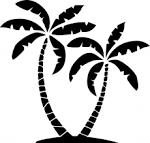 5, 4, 3, 2, 1………….5 – Things that you SEE4 – Things that you FEEL      (EG clothing, seating, temperature)3 – Things that you HEAR2 – Things that you SMELL1 – Thing that you TASTE And Relax                            5, 4, 3, 2, 1………….5 – Things that you SEE4 – Things that you FEEL      (EG clothing, seating, temperature)3 – Things that you HEAR2 – Things that you SMELL1 – Thing that you TASTEAnd Relax                              5, 4, 3, 2, 1………….5 – Things that you SEE4 – Things that you FEEL      (EG clothing, seating, temperature)3 – Things that you HEAR2 – Things that you SMELL1 – Thing that you TASTEAnd Relax                              5, 4, 3, 2, 1………….5 – Things that you SEE4 – Things that you FEEL      (EG clothing, seating, temperature)3 – Things that you HEAR2 – Things that you SMELL1 – Thing that you TASTEAnd Relax                              5, 4, 3, 2, 1………….5 – Things that you SEE4 – Things that you FEEL      (EG clothing, seating, temperature)3 – Things that you HEAR2 – Things that you SMELL1 – Thing that you TASTEAnd Relax                              